PRESENTACIÓNEl Ministerio de Cultura y Deportes es la institución encargada atender lo relativo al régimen jurídico aplicable a la conservación y desarrollo de la cultura guatemalteca, así como del desarrollo de la cultura guatemalteca, el cuidado de la autenticidad de sus diversas manifestaciones, la protección de los monumentos  y edificios nacionales con valor cultural e histórico y el impulso de la recreación y del deporte no federado ni escolar; todo ello de acuerdo a lo establecido en el artículo 31 de la Ley del Organismo Ejecutivo Decreto 114-97. De esa cuenta, busca a través de sus funciones, resultados estratégicos e institucionales, programas, actividades y proyectos, brindarle a la población guatemalteca, servicios que enriquezcan el fomento de la cultura en sus diversas manifestaciones, así como de la actividad deportiva y recreativa, no escolar y no federada, por medio de acciones con principios y valores eficaces, eficientes y equitativas, en coordinación de una ejecución transparente y conforme a los principios de austeridad, responsabilidad fiscal y libre acceso a la ciudadanía.ÍNDICEPlan de Implementación de los programas y proyectos prioritarios para el logro de los resultadosEl MCD, a través de sus diferentes instrumentos de trabajo entre los que se mencionan,  el Anteproyecto de Presupuesto,  Plan Estratégico Institucional            –PEI–,  Plan Operativo Anual  –POA–, Plan Operativo Multianual –POM–, Plan Anual de Compras –PAC–,entre otros, mismos que se programan, priorizan e implementan a través de herramientas técnico-administrativas-financieras, que permiten integrar la cadena de procesos, insumos, centros de costos, productos, subproductos, actividades, obras, programas y subprogramas, aplicando una adecuada ejecución y seguimiento en las diferentes acciones que contribuyen a  una articulación estratégica para la entrega de bienes y servicios a la población guatemalteca y a su vez  que está pueda ser un mecanismo implementado y  medible que apoye al desarrollo integral de la transparencia y rendición de cuentas.Este Ministerio a través de sus Unidades Ejecutoras sustantivas buscan mejorar la eficiencia y eficacia en la presentación de los entregables a la población guatemalteca, con base a sus objetivos operativos:UNIDAD EJECUTORA - 102 DIRECCIÓN GENERAL DE LAS ARTESObjetivos OperativosPlanificar, organizar, ejecutar y administrar todos los proyectos y actividades en los diferentes departamentos del país generados por el Programa Formación, Fomento y Difusión de las Artes.Garantizar la formación artística de personas en música, danza, teatro, artes visuales, entre otras disciplinas a través del funcionamiento de Escuelas de Arte, Conservatorios de Música, Academias Comunitarias de Arte y Orquestas Juveniles, para el estímulo de la creatividad y generación de expresiones artísticas de la población infanto-juvenil guatemalteca.Garantizar el fomento de las expresiones artísticas de la población guatemalteca, a través de eventos en diversas temporadas, conciertos, festivales, presentaciones, proyecciones internacionales, programa permanente de cultura, obras maestras, con equidad étnica y de género a nivel nacional e internacional.  Velar por la calidad, regulación y control de espectáculos públicos nacionales y extranjeros que se presentan en el territorio nacional.Promover las áreas de teatro, danza, música, literatura y artes visuales, a través de los artistas independientes y el reconocimiento de su labor.UNIDAD EJECUTORA - 103 DIRECCIÓN GENERAL DE PATRIMONIO CULTURAL Y NATURALObjetivos OperativosContribuir al fortalecimiento de la identidad nacional, el reconocimiento de la diversidad cultural y el desarrollo socioeconómico del país en cuanto a la protección, conservación, difusión y valoración del patrimonio cultural y natural de la nación.Proteger el Patrimonio Cultural y Natural de la Nación, mediante acciones de conservación, investigación y registro, del patrimonio cultural y natural.UNIDAD EJECUTORA - 104 DIRECCIÓN GENERAL DEL DEPORTE Y LA RECREACIÓNObjetivos OperativosImplementar programas y proyectos de actividad física, deporte y recreación dirigidos a niños, adolescentes y jóvenes para la salud integral y la prevención de la violencia y el delito.Brindar servicios deportivos, recreativos y de actividad física en los ámbitos; no federado y no escolar para personas del sector laboral, adultos mayores, personas con discapacidad y mujeres, que contribuyan a fortalecer el estado de salud física, mental y emocional de las personas atendidas.Financiar la construcción, ampliación y mejoramiento de proyectos típicos y atípicos de infraestructura deportiva y recreativa, coadyuvando a que la población en general, tenga acceso gratuito a espacios físicos apropiados para la realización de actividades físicas y recreativas y la práctica de diferentes disciplinas deportivas. UNIDAD EJECUTORA - 105 DIRECCIÓN GENERAL DE DESARROLLO CULTURAL Y FORTALECIMIENTO DE LAS CULTURASObjetivos OperativosImpulsar el desarrollo de las culturas, la incorporación de la dimensión cultural en las políticas públicas y la participación de las organizaciones de la sociedad civil organizada en los procesos de desarrollo humano sostenible.Contribuir a la creación y fortalecimiento de instancias, estructuras y mecanismos de participación ciudadana, desde donde se promueven procesos de desarrollo humano sostenible.Incluir la dimensión cultural en políticas, planes, programas, proyectos y actividades orientados a la prestación de servicios públicos y privados, y la promoción del desarrollo humano integral.Promover el reconocimiento de la identidad cultural de los Pueblos Indígenas y la valoración de las características multiétnicas, pluriculturales y multilingües del país. Revitalización de expresiones culturales de artistas y hacedores culturales para una mejor calidad de vida.Descripción básica del presupuesto del MCD El Ministerio de Cultura y Deportes –MCD- para el Ejercicio Fiscal 2024, cuenta con una red de categorías programáticas, elaborada, consensuada y aprobada por el Ministerio de Finanzas Públicas, la cual contempla elementos acordes a la técnica del Presupuesto por Programas, Orientado a Resultados; asimismo, contempla los conceptos vertidos en la Guía Conceptual de Planificación y Presupuesto Por Resultados para el Sector Público de Guatemala, Gestión por Resultados y el Manual de Clasificaciones presupuestarias para el Sector Público de Guatemala.Con dichos elementos, este Ministerio define sus resultados institucionales, programas, subprogramas, proyectos, actividades, obras, productos, subproductos, unidades de medida, finalidad, función y división,  diseñada de acuerdo al que hacer de cada una de sus Unidades Ejecutoras: De acuerdo con esta estructura programática, el Ministerio para el presente año cuenta con cinco programas, los cuales buscan dar cumplimiento a su mandato institucional. Descripción de líneas estratégicas para el desarrollo de la ejecución priorizada en el MCDPropuestas de Medidas de Transparencia y eliminación del gasto superfluo conforme a principios de austeridad y responsabilidad fiscalEmisión de disposiciones generales a observar en la ejecución presupuestaria durante el ejercicio fiscal 2024, hacia las diferentes unidades ejecutoras por parte de la Unidad de Administración Financiera - UDAF -.Garantizar el financiamiento para el pago oportuno de sueldos y honorarios de la nómina vigente.Garantizar la asignación de recursos par el pago de servicios básicos que permitan el funcionamiento de la Institución, tales como: telefonía e internet, agua potable, energía eléctrica, arrendamientos de servicios e inmuebles procurando hacer uso racional de los recursos.Implementación en acciones que contribuya a la capacidad administrativa, sistemas de control y seguimiento para asegurar la calidad del gasto.Se dará cumplimiento a lo establecido en el Decreto 5-2021 Ley para la Simplificación de Requisitos y Trámites Administrativos. La automatización y uso de medios electrónicos permitirá la reducción del uso del papel, copias y sellos, espacios físicos con documentación impresa, equipo de fotocopiado, entre otros. Cumplir con los requisitos y modalidades establecidas en la Ley de Compras y contrataciones del Estado y su reglamento:         Modalidades específicas. Compra de baja cuantía:  La modalidad de compra de baja cuantía consiste en la adquisición directa de bienes, suministros, obras y servicios, exceptuada de los requerimientos de los procesos competitivos de las demás modalidades de adquisición pública
contenidas en la presente Ley, cuando la adquisición sea por un monto
de hasta veinticinco mil Quetzales (Q.25,000.00).  La compra de baja cuantía se realizará bajo la responsabilidad de quien autorice la adquisición pública. Compra directa:  La modalidad de compra directa consiste en la adquisición de bienes, suministros, obras y servicios a través de una oferta electrónica en el sistema GUATECOMPRAS, prescindiendo de los procedimientos de licitación o cotización, cuando la adquisición sea por montos mayores a veinticinco mil un Quetzales (Q.25,000.00) y que no supere los noventa mil Quetzales (Q.90,000.00).Adquisición con proveedor único: La modalidad de adquisición con proveedor único es, en la que el bien, servicio, producto o insumos a adquirir, por su naturaleza y condiciones, solamente puede ser adquirido de un solo proveedor. Contrato  abierto: Contrato  abierto  es  la  modalidad  de  adquisición  coordinada  por  el  Ministerio  de  Finanzas  Públicas,  a  través  de  la Dirección  General  de  Adquisiciones  del  Estado,  con  el  objeto  de  seleccionar  proveedores  de  bienes,  suministros  y servicios  de  uso  general  y  constante,  o  de  considerable  demanda,  previa  calificación  y  adjudicación  de  los  distintos rubros  que  se  hubieren  convocado  a  concurso  público,  a  solicitud  de  dos  o  más  instituciones  de  las  contempladas  en  el artículo  1  de  esta  Ley.Subasta electrónica inversa: La subasta electrónica inversa es una modalidad de adquisición pública de bienes y servicios estandarizados u homologados, dinámica, operada en el sistema GUATECOMPRAS.La rendición de cuentas en la gestión institucional de libre acceso a la ciudadaníaSe debe elaborar el Informe Anual de Control Interno, para dar cumplimiento al Acuerdo Número A-39-2023 del Contralor General de Cuentas, dicho informe contribuye a fortalecer el autocontrol y administración de riego, establecer mecanismos que midan los 



avances y resultados del cumplimiento de los objetivos y metas institucionales, promover y propiciar la prevención y el uso adecuado y eficiente de los recursos, así como la adecuada rendición de cuentas.Con el propósito de brindar a la ciudadanía guatemalteca información sobre la gestión pública que se realiza y el libre acceso de información pública se pone a disposición su página web: https://mcd.gob.gt 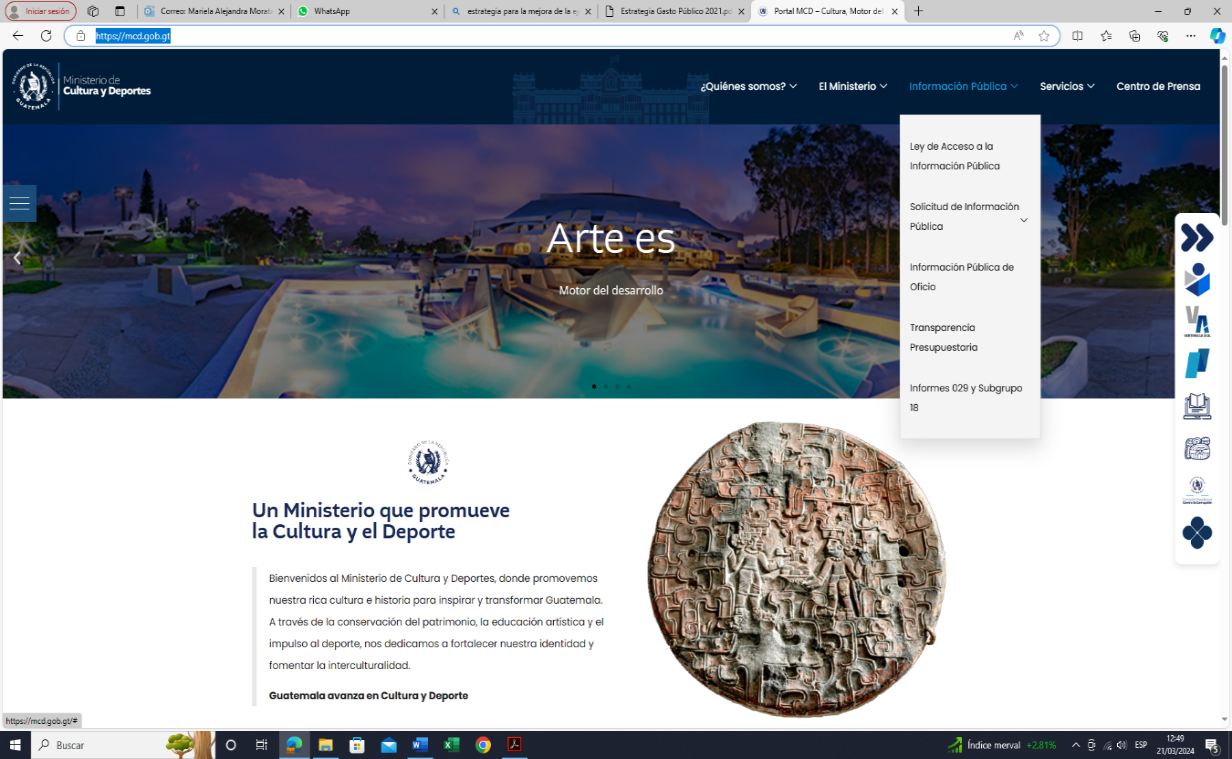 Asimismo, la institución también realiza la publicación de la información de los informes de rendición de cuentas que entrega a las entidades fiscalizadoras, de acuerdo a lo establecido en Decreto Número 101-97 Ley Orgánica del Presupuesto; Acuerdo Gubernativo Número 540-2013 Reglamento de la Ley Orgánica del Presupuesto y Acuerdo Gubernativo 1-2024 que aprueba la Distribución Analítica del presupuesto General de Ingresos y Egresos del Estado del Ejercicio Fiscal 2024, misma que puede visualizarse en el Sistema de Contabilidad Integrada -SICOIN.Otro mecanismo que se actualiza de forma mensual es el tablero de rendición de cuentas, en el cual se puede visualizar información consolidada y de forma sencilla de los diferentes temas presupuestarias, de recursos humanos y de planificación en cumplimiento a lo que establece la Comisión Presidencial de Rendición de Cuentas, a través de la Guía de Tableros de rendición de cuentas, como refuerzo, este es publicado en el sitio web: https://mcd.gob.gt/comision-presidencial-contra-la-corrupcion/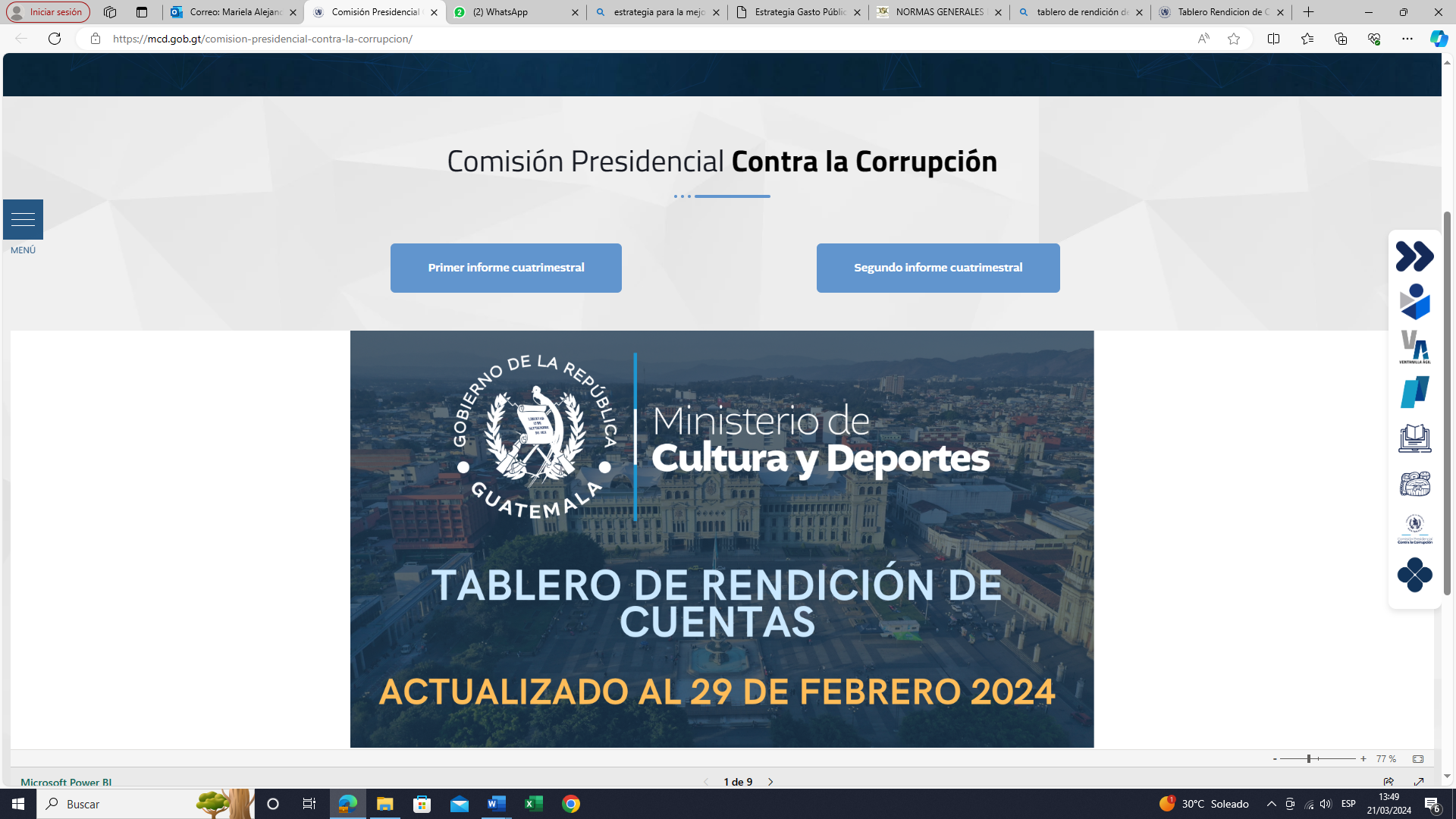 POLÍTICAS PÚBLICASPROGNOMBRE DEL PROGRAMABIEN Y/O SERVICIOPolíticas Culturales, Deportivas y Recreativas 2015-2034. 
Acuerdo Ministerial 948 - 201511Formación, fomento y difusión de las artes Personas formadas en las diferentes disciplinas del artePolíticas Culturales, Deportivas y Recreativas 2015-2034. 
Acuerdo Ministerial 948 - 201511Formación, fomento y difusión de las artes Conciertos y presentaciones de instituciones artísticas en beneficio de personasPolíticas Culturales, Deportivas y Recreativas 2015-2034. 
Acuerdo Ministerial 948 - 201511Formación, fomento y difusión de las artes Personas beneficiadas con difusión cultural, artística y literariaPolíticas Culturales, Deportivas y Recreativas 2015-2034. 
Acuerdo Ministerial 948 - 201511Formación, fomento y difusión de las artes Espectáculos públicos controlados y reguladosPolíticas Culturales, Deportivas y Recreativas 2015-2034. 
Acuerdo Ministerial 948 - 201511Formación, fomento y difusión de las artes Artistas y literatos que reciben asistencia técnica, organizativa y reconocimientos por su laborPolíticas Culturales, Deportivas y Recreativas 2015-2034. 
Acuerdo Ministerial 948 - 201511Formación, fomento y difusión de las artes Construcción, ampliación y mejoramiento de infraestructura artísticaPOLÍTICAS PÚBLICASPROGNOMBRE DEL PROGRAMABIEN Y/O SERVICIOPolítica Nacional del Desarrollo Cultural e Intangible12Restauración, preservación y protección del patrimonio cultural y natural Registro e investigación de bienes culturales en beneficio de personas y entidadesPolítica Nacional del Desarrollo Cultural e Intangible12Restauración, preservación y protección del patrimonio cultural y natural Visitantes atendidos en parques, sitios arqueológicos y zonas de rescate cultural y naturalPolítica Nacional del Desarrollo Cultural e Intangible12Restauración, preservación y protección del patrimonio cultural y natural Visitantes atendidos en los museosPolítica Nacional del Desarrollo Cultural e Intangible12Restauración, preservación y protección del patrimonio cultural y natural Personas capacitadas para la salvaguardia del patrimonio intangiblePolítica Nacional del Desarrollo Cultural e Intangible12Restauración, preservación y protección del patrimonio cultural y natural Usuarios beneficiados con el patrimonio bibliográfico y documentalPolítica Nacional del Desarrollo Cultural e Intangible12Restauración, preservación y protección del patrimonio cultural y natural Visitantes atendidos en el Parque Nacional TikalPolítica Nacional del Desarrollo Cultural e Intangible12Restauración, preservación y protección del patrimonio cultural y natural Conservación y restauración de bienes culturales muebles e inmueblesPolítica Nacional del Desarrollo Cultural e Intangible12Restauración, preservación y protección del patrimonio cultural y natural Construcción, ampliación y mejoramiento de infraestructura de museosPOLÍTICAS PÚBLICASPROGNOMBRE DEL PROGRAMABIEN Y/O SERVICIOLey Nacional para el Desarrollo de la Cultura Física y el Deporte;                                                                                                                                                                                                                                                                                                                                                                                                          Política Pública de Protección Integral a la Niñez y la Adolescencia;Plan Nacional del Deporte, Educación Física y Recreación Física (2014-2024);                                  Política Nacional de Juventud;                                                                                                          Política Nacional de Promoción y Desarrollo Integral de las Mujeres -PNPDIM- Acuerdo Gubernativo 302-200913Fomento al deporte no federado y a la recreación Personas beneficiadas con actividades deportivas no escolares, no federadas y de recreaciónLey Nacional para el Desarrollo de la Cultura Física y el Deporte;                                                                                                                                                                                                                                                                                                                                                                                                          Política Pública de Protección Integral a la Niñez y la Adolescencia;Plan Nacional del Deporte, Educación Física y Recreación Física (2014-2024);                                  Política Nacional de Juventud;                                                                                                          Política Nacional de Promoción y Desarrollo Integral de las Mujeres -PNPDIM- Acuerdo Gubernativo 302-200913Fomento al deporte no federado y a la recreación Personas beneficiadas con acceso a espacios para la práctica del deporte y la recreación físicaLey Nacional para el Desarrollo de la Cultura Física y el Deporte;                                                                                                                                                                                                                                                                                                                                                                                                          Política Pública de Protección Integral a la Niñez y la Adolescencia;Plan Nacional del Deporte, Educación Física y Recreación Física (2014-2024);                                  Política Nacional de Juventud;                                                                                                          Política Nacional de Promoción y Desarrollo Integral de las Mujeres -PNPDIM- Acuerdo Gubernativo 302-200913Fomento al deporte no federado y a la recreación Mujeres beneficiadas con acceso a actividades físicas, recreativas y de sensibilización para la prevención de la violenciaLey Nacional para el Desarrollo de la Cultura Física y el Deporte;                                                                                                                                                                                                                                                                                                                                                                                                          Política Pública de Protección Integral a la Niñez y la Adolescencia;Plan Nacional del Deporte, Educación Física y Recreación Física (2014-2024);                                  Política Nacional de Juventud;                                                                                                          Política Nacional de Promoción y Desarrollo Integral de las Mujeres -PNPDIM- Acuerdo Gubernativo 302-200913Fomento al deporte no federado y a la recreación Jóvenes beneficiados con actividades físicas, deportivas y recreativasLey Nacional para el Desarrollo de la Cultura Física y el Deporte;                                                                                                                                                                                                                                                                                                                                                                                                          Política Pública de Protección Integral a la Niñez y la Adolescencia;Plan Nacional del Deporte, Educación Física y Recreación Física (2014-2024);                                  Política Nacional de Juventud;                                                                                                          Política Nacional de Promoción y Desarrollo Integral de las Mujeres -PNPDIM- Acuerdo Gubernativo 302-200913Fomento al deporte no federado y a la recreación Personas que reciben implementos para actividades físicas, deportivas y de recreación física en su tiempo libreLey Nacional para el Desarrollo de la Cultura Física y el Deporte;                                                                                                                                                                                                                                                                                                                                                                                                          Política Pública de Protección Integral a la Niñez y la Adolescencia;Plan Nacional del Deporte, Educación Física y Recreación Física (2014-2024);                                  Política Nacional de Juventud;                                                                                                          Política Nacional de Promoción y Desarrollo Integral de las Mujeres -PNPDIM- Acuerdo Gubernativo 302-200913Fomento al deporte no federado y a la recreación Eventos deportivos y recreativos en beneficio de personas en situación de vulnerabilidad o riesgo social Ley Nacional para el Desarrollo de la Cultura Física y el Deporte;                                                                                                                                                                                                                                                                                                                                                                                                          Política Pública de Protección Integral a la Niñez y la Adolescencia;Plan Nacional del Deporte, Educación Física y Recreación Física (2014-2024);                                  Política Nacional de Juventud;                                                                                                          Política Nacional de Promoción y Desarrollo Integral de las Mujeres -PNPDIM- Acuerdo Gubernativo 302-200913Fomento al deporte no federado y a la recreación Festivales deportivos, recreativos y otros eventos de carácter especial, realizados para promover el acceso a la actividad física y la recreaciónLey Nacional para el Desarrollo de la Cultura Física y el Deporte;                                                                                                                                                                                                                                                                                                                                                                                                          Política Pública de Protección Integral a la Niñez y la Adolescencia;Plan Nacional del Deporte, Educación Física y Recreación Física (2014-2024);                                  Política Nacional de Juventud;                                                                                                          Política Nacional de Promoción y Desarrollo Integral de las Mujeres -PNPDIM- Acuerdo Gubernativo 302-200913Fomento al deporte no federado y a la recreación Construcción, Ampliación y Mejoramiento de Instalaciones Deportivas y RecreativasPOLÍTICAS PÚBLICASPROGNOMBRE DEL PROGRAMABIEN Y/O SERVICIOPolítica Nacional de Emprendimiento 2015-2030 Acuerdo Gubernativo No. 150-201514Gestión del desarrollo cultural Personas beneficiadas con eventos de participación ciudadana Política Nacional de Emprendimiento 2015-2030 Acuerdo Gubernativo No. 150-201514Gestión del desarrollo cultural Instituciones y organizaciones beneficiadas con asesoría técnica y coordinación en temas de inclusión cultural en la prestación de servicios públicos y privadosPolítica Nacional de Emprendimiento 2015-2030 Acuerdo Gubernativo No. 150-201514Gestión del desarrollo cultural Personas que participan en actividades de convivencia intercultural en el marco de la diversidad culturalPrograma 01Administración InstitucionalPrograma 11Formación, Fomento y Difusión de las ArtesPrograma 12Restauración, Preservación y Protección del Patrimonio Cultural y Natural.Programa 13Fomento al Deporte no Federado y a la RecreaciónPrograma 14Gestión del Desarrollo CulturalPrograma 99Partidas no asignables a programasResultados InstitucionalesResultados IntermediosEstrategiasResultados InmediatosIntervencionesProductosPara el 2032, se ha incrementado en 21.1% la participación de personas en las diferentes disciplinas del arte (De 9,469 personas en 2014 a 11,468 en 2032)Mecanismos consolidados interinstitucionales para impulsar planes, programas, proyectos y actividades en apoyo a las artes en todas sus expresiones. Formar, fomentar y difundir en la población el desarrollo de las artes y las expresiones artísticas.Fomentar y difundir el arte y las expresiones artísticas de los creadores y hacedores a través de presentaciones y actividades culturales. Valorar y apoyar al artista, creadores y hacedores fortaleciendo la participación a nivel nacional.Apoyo en la creación, desarrollo y fortalecimiento de escuelas, talleres y centros culturales dedicados a la investigación, difusión de la creatividad y los derechos culturales.Servicios de formación artística.Servicios de fomento a las artes.Servicios de difusión de las artes.Servicios de apoyo a la creación artística.Servicios de autorización de espectáculos públicos.Para el 2032, se ha incrementado en 21.1% la participación de personas en las diferentes disciplinas del arte (De 9,469 personas en 2014 a 11,468 en 2032)Promover e incentivar la creatividad y expresiones artísticas mediante festivales, certámenes y eventos culturales.Formar, fomentar y difundir en la población el desarrollo de las artes y las expresiones artísticas.Fomentar y difundir el arte y las expresiones artísticas de los creadores y hacedores a través de presentaciones y actividades culturales. Valorar y apoyar al artista, creadores y hacedores fortaleciendo la participación a nivel nacional.Apoyo en la creación, desarrollo y fortalecimiento de escuelas, talleres y centros culturales dedicados a la investigación, difusión de la creatividad y los derechos culturales.Servicios de formación artística.Servicios de fomento a las artes.Servicios de difusión de las artes.Servicios de apoyo a la creación artística.Servicios de autorización de espectáculos públicos.Para el 2032, se ha incrementado en 21.1% la participación de personas en las diferentes disciplinas del arte (De 9,469 personas en 2014 a 11,468 en 2032)Promoción de artistas, grupos artísticos, creadores y hacedores en las diferentes disciplinas del arte.Formar, fomentar y difundir en la población el desarrollo de las artes y las expresiones artísticas.Fomentar y difundir el arte y las expresiones artísticas de los creadores y hacedores a través de presentaciones y actividades culturales. Valorar y apoyar al artista, creadores y hacedores fortaleciendo la participación a nivel nacional.Apoyo en la creación, desarrollo y fortalecimiento de escuelas, talleres y centros culturales dedicados a la investigación, difusión de la creatividad y los derechos culturales.Servicios de formación artística.Servicios de fomento a las artes.Servicios de difusión de las artes.Servicios de apoyo a la creación artística.Servicios de autorización de espectáculos públicos.Para el 2032, se ha incrementado en 21.1% la participación de personas en las diferentes disciplinas del arte (De 9,469 personas en 2014 a 11,468 en 2032)Promoción y fortalecimiento de las industrias culturales.Formar, fomentar y difundir en la población el desarrollo de las artes y las expresiones artísticas.Fomentar y difundir el arte y las expresiones artísticas de los creadores y hacedores a través de presentaciones y actividades culturales. Valorar y apoyar al artista, creadores y hacedores fortaleciendo la participación a nivel nacional.Apoyo en la creación, desarrollo y fortalecimiento de escuelas, talleres y centros culturales dedicados a la investigación, difusión de la creatividad y los derechos culturales.Servicios de formación artística.Servicios de fomento a las artes.Servicios de difusión de las artes.Servicios de apoyo a la creación artística.Servicios de autorización de espectáculos públicos.Para el 2032, se ha incrementado en 21.1% la participación de personas en las diferentes disciplinas del arte (De 9,469 personas en 2014 a 11,468 en 2032)Aumento y mejora de las normas y regulaciones de los espectáculos públicos.Formar, fomentar y difundir en la población el desarrollo de las artes y las expresiones artísticas.Fomentar y difundir el arte y las expresiones artísticas de los creadores y hacedores a través de presentaciones y actividades culturales. Valorar y apoyar al artista, creadores y hacedores fortaleciendo la participación a nivel nacional.Apoyo en la creación, desarrollo y fortalecimiento de escuelas, talleres y centros culturales dedicados a la investigación, difusión de la creatividad y los derechos culturales.Servicios de formación artística.Servicios de fomento a las artes.Servicios de difusión de las artes.Servicios de apoyo a la creación artística.Servicios de autorización de espectáculos públicos.Resultados InstitucionalesResultados IntermediosEstrategiasResultados InmediatosIntervencionesProductosPara el 2032 se ha incrementado en un 5% el registro de bienes patrimoniales ampliando la coberturaImplementación de mecanismos para fortalecer el inventario y registro del patrimonio cultural, mueble e inmueble, tangible e intangible, garantizando su propiedad pública o privada.Apoyo para la creación de registros alternos de bienes culturales en organizaciones locales o comunitarias.Garantizar la propiedad, protección y conservación del patrimonio cultural mediante levantamiento de inventarios y registro correspondiente.Promover la participación y alianza de la población en la protección y conservación de sitios arqueológicos. Actualización de normas de conducta para visitantes nacionales y extranjeros en sitios arqueológicos. Evaluación de los instrumentos de manejo y mantenimiento de los sitios declarados patrimonio mundial.Elaboración de planes de contingencia y establecimiento de protocolos de gestión ambiental y de riesgo en sitios arqueológicos.Difusión de la ubicación, contenidos y actividades de los museos nacionales.Creación de programas educativos para el conocimiento del valor de los bienes históricos, artísticos culturales.Servicios de investigación, catalogación y registro de bienes culturales.Servicios de administración y protección de parques, sitios arqueológicos y zonas de rescate cultural y natural.Servicios de administración de museos. Servicios de salvaguardia y difusión del patrimonio intangible. Servicios de administración del patrimonio bibliográfico y documental.Servicios de administración del Parque Nacional Tikal. Servicios de conservación y restauración de bienes culturales.Servicios de rescate y conservación de sitios arqueológicos prehispánicos.Para el 2032 se ha incrementado en un 5% el registro de bienes patrimoniales ampliando la coberturaFomentar la participación de poblaciones locales en trabajos de investigación, rescate, conservación del patrimonio cultural y natural.Apoyo para la creación de registros alternos de bienes culturales en organizaciones locales o comunitarias.Garantizar la propiedad, protección y conservación del patrimonio cultural mediante levantamiento de inventarios y registro correspondiente.Promover la participación y alianza de la población en la protección y conservación de sitios arqueológicos. Actualización de normas de conducta para visitantes nacionales y extranjeros en sitios arqueológicos. Evaluación de los instrumentos de manejo y mantenimiento de los sitios declarados patrimonio mundial.Elaboración de planes de contingencia y establecimiento de protocolos de gestión ambiental y de riesgo en sitios arqueológicos.Difusión de la ubicación, contenidos y actividades de los museos nacionales.Creación de programas educativos para el conocimiento del valor de los bienes históricos, artísticos culturales.Servicios de investigación, catalogación y registro de bienes culturales.Servicios de administración y protección de parques, sitios arqueológicos y zonas de rescate cultural y natural.Servicios de administración de museos. Servicios de salvaguardia y difusión del patrimonio intangible. Servicios de administración del patrimonio bibliográfico y documental.Servicios de administración del Parque Nacional Tikal. Servicios de conservación y restauración de bienes culturales.Servicios de rescate y conservación de sitios arqueológicos prehispánicos.Para el 2032 se ha incrementado en un 5% el registro de bienes patrimoniales ampliando la coberturaFomento del manejo adecuado de los sitios declarados como patrimonio mundial, sitios arqueológicos, lugares sagrados y áreas naturales protegidas. Apoyo para la creación de registros alternos de bienes culturales en organizaciones locales o comunitarias.Garantizar la propiedad, protección y conservación del patrimonio cultural mediante levantamiento de inventarios y registro correspondiente.Promover la participación y alianza de la población en la protección y conservación de sitios arqueológicos. Actualización de normas de conducta para visitantes nacionales y extranjeros en sitios arqueológicos. Evaluación de los instrumentos de manejo y mantenimiento de los sitios declarados patrimonio mundial.Elaboración de planes de contingencia y establecimiento de protocolos de gestión ambiental y de riesgo en sitios arqueológicos.Difusión de la ubicación, contenidos y actividades de los museos nacionales.Creación de programas educativos para el conocimiento del valor de los bienes históricos, artísticos culturales.Servicios de investigación, catalogación y registro de bienes culturales.Servicios de administración y protección de parques, sitios arqueológicos y zonas de rescate cultural y natural.Servicios de administración de museos. Servicios de salvaguardia y difusión del patrimonio intangible. Servicios de administración del patrimonio bibliográfico y documental.Servicios de administración del Parque Nacional Tikal. Servicios de conservación y restauración de bienes culturales.Servicios de rescate y conservación de sitios arqueológicos prehispánicos.Para el 2032 se ha incrementado en un 5% el registro de bienes patrimoniales ampliando la coberturaFomento a la creación y el desarrollo de museos nacionales, regionales y municipales para la preservación y exposición de bienes culturales.Apoyo para la creación de registros alternos de bienes culturales en organizaciones locales o comunitarias.Garantizar la propiedad, protección y conservación del patrimonio cultural mediante levantamiento de inventarios y registro correspondiente.Promover la participación y alianza de la población en la protección y conservación de sitios arqueológicos. Actualización de normas de conducta para visitantes nacionales y extranjeros en sitios arqueológicos. Evaluación de los instrumentos de manejo y mantenimiento de los sitios declarados patrimonio mundial.Elaboración de planes de contingencia y establecimiento de protocolos de gestión ambiental y de riesgo en sitios arqueológicos.Difusión de la ubicación, contenidos y actividades de los museos nacionales.Creación de programas educativos para el conocimiento del valor de los bienes históricos, artísticos culturales.Servicios de investigación, catalogación y registro de bienes culturales.Servicios de administración y protección de parques, sitios arqueológicos y zonas de rescate cultural y natural.Servicios de administración de museos. Servicios de salvaguardia y difusión del patrimonio intangible. Servicios de administración del patrimonio bibliográfico y documental.Servicios de administración del Parque Nacional Tikal. Servicios de conservación y restauración de bienes culturales.Servicios de rescate y conservación de sitios arqueológicos prehispánicos.Para el 2032 se ha incrementado en un 5% el registro de bienes patrimoniales ampliando la coberturaEstablecimiento de protocolos para el tratamiento archivístico de cetros de patrimonio documental bibliográfico.Apoyo para la creación de registros alternos de bienes culturales en organizaciones locales o comunitarias.Garantizar la propiedad, protección y conservación del patrimonio cultural mediante levantamiento de inventarios y registro correspondiente.Promover la participación y alianza de la población en la protección y conservación de sitios arqueológicos. Actualización de normas de conducta para visitantes nacionales y extranjeros en sitios arqueológicos. Evaluación de los instrumentos de manejo y mantenimiento de los sitios declarados patrimonio mundial.Elaboración de planes de contingencia y establecimiento de protocolos de gestión ambiental y de riesgo en sitios arqueológicos.Difusión de la ubicación, contenidos y actividades de los museos nacionales.Creación de programas educativos para el conocimiento del valor de los bienes históricos, artísticos culturales.Servicios de investigación, catalogación y registro de bienes culturales.Servicios de administración y protección de parques, sitios arqueológicos y zonas de rescate cultural y natural.Servicios de administración de museos. Servicios de salvaguardia y difusión del patrimonio intangible. Servicios de administración del patrimonio bibliográfico y documental.Servicios de administración del Parque Nacional Tikal. Servicios de conservación y restauración de bienes culturales.Servicios de rescate y conservación de sitios arqueológicos prehispánicos.Para el 2032 se ha incrementado en un 5% el registro de bienes patrimoniales ampliando la coberturaFomento y divulgación del turismo cultural y ecológico.Apoyo para la creación de registros alternos de bienes culturales en organizaciones locales o comunitarias.Garantizar la propiedad, protección y conservación del patrimonio cultural mediante levantamiento de inventarios y registro correspondiente.Promover la participación y alianza de la población en la protección y conservación de sitios arqueológicos. Actualización de normas de conducta para visitantes nacionales y extranjeros en sitios arqueológicos. Evaluación de los instrumentos de manejo y mantenimiento de los sitios declarados patrimonio mundial.Elaboración de planes de contingencia y establecimiento de protocolos de gestión ambiental y de riesgo en sitios arqueológicos.Difusión de la ubicación, contenidos y actividades de los museos nacionales.Creación de programas educativos para el conocimiento del valor de los bienes históricos, artísticos culturales.Servicios de investigación, catalogación y registro de bienes culturales.Servicios de administración y protección de parques, sitios arqueológicos y zonas de rescate cultural y natural.Servicios de administración de museos. Servicios de salvaguardia y difusión del patrimonio intangible. Servicios de administración del patrimonio bibliográfico y documental.Servicios de administración del Parque Nacional Tikal. Servicios de conservación y restauración de bienes culturales.Servicios de rescate y conservación de sitios arqueológicos prehispánicos.Para 2032 se incrementó en 8.9% la atención a personas para el buen y la sana ocupación de hombres, mujeres, niños, jóvenes y adultos en práctica sistemática de recreación y deporte no federado ni escolarPromoción de la práctica de los diferentes deportes no federados y no escolares propios de los pueblos y comunidades. Promover la revisión y actualización del marco jurídico que regula el deporte no federado y no escolar, así como de la recreación.Generación de modelos de infraestructura deportiva que garanticen el acceso equitativo y uso para hombres, mujeres, niños, jóvenes y adultos mayores.Creación, desarrollo y subvención de actividades recreativas con pertinencia cultural dirigidos a grupos vulnerables y en riesgo social.Contribuir que la población tenga acceso a la recreación como medio para el desarrollo integral y la convivencia en armonía.Actualización de los inventarios de bienes inmuebles disponibles en la infraestructura deportiva y recreativa.Aumento de los procesos y gestiones de registro y acompañamiento de personas que ingresan a los centros deportivos y de recreación.Servicios de apoyo al deporte y la recreación.Servicios de deporte y recreación para personas en situación de vulnerabilidad.Promoción y acceso a la actividad física y recreación a través de eventos de carácter masivo.Infraestructura deportiva y recreativa.Servicios de atención en centros deportivos.Dotación de implementos deportivos. Servicios de fomento del deporte y la recreación en jóvenes.Servicios de promoción y desarrollo integral de la mujer.Para 2032 se incrementó en 8.9% la atención a personas para el buen y la sana ocupación de hombres, mujeres, niños, jóvenes y adultos en práctica sistemática de recreación y deporte no federado ni escolarFortalecer la práctica armónica entre personas y pueblos que cohabitan en Guatemala a través del deporte promoviendo valores de tolerancia, respeto, solidaridad, disciplina y esfuerzo colectivo para favorecer la cohesión social.Promover la revisión y actualización del marco jurídico que regula el deporte no federado y no escolar, así como de la recreación.Generación de modelos de infraestructura deportiva que garanticen el acceso equitativo y uso para hombres, mujeres, niños, jóvenes y adultos mayores.Creación, desarrollo y subvención de actividades recreativas con pertinencia cultural dirigidos a grupos vulnerables y en riesgo social.Contribuir que la población tenga acceso a la recreación como medio para el desarrollo integral y la convivencia en armonía.Actualización de los inventarios de bienes inmuebles disponibles en la infraestructura deportiva y recreativa.Aumento de los procesos y gestiones de registro y acompañamiento de personas que ingresan a los centros deportivos y de recreación.Servicios de apoyo al deporte y la recreación.Servicios de deporte y recreación para personas en situación de vulnerabilidad.Promoción y acceso a la actividad física y recreación a través de eventos de carácter masivo.Infraestructura deportiva y recreativa.Servicios de atención en centros deportivos.Dotación de implementos deportivos. Servicios de fomento del deporte y la recreación en jóvenes.Servicios de promoción y desarrollo integral de la mujer.Para 2032 se incrementó en 8.9% la atención a personas para el buen y la sana ocupación de hombres, mujeres, niños, jóvenes y adultos en práctica sistemática de recreación y deporte no federado ni escolarPromoción en la inversión de infraestructura social para la práctica del deporte respetando las identidades culturales de la población.Promover la revisión y actualización del marco jurídico que regula el deporte no federado y no escolar, así como de la recreación.Generación de modelos de infraestructura deportiva que garanticen el acceso equitativo y uso para hombres, mujeres, niños, jóvenes y adultos mayores.Creación, desarrollo y subvención de actividades recreativas con pertinencia cultural dirigidos a grupos vulnerables y en riesgo social.Contribuir que la población tenga acceso a la recreación como medio para el desarrollo integral y la convivencia en armonía.Actualización de los inventarios de bienes inmuebles disponibles en la infraestructura deportiva y recreativa.Aumento de los procesos y gestiones de registro y acompañamiento de personas que ingresan a los centros deportivos y de recreación.Servicios de apoyo al deporte y la recreación.Servicios de deporte y recreación para personas en situación de vulnerabilidad.Promoción y acceso a la actividad física y recreación a través de eventos de carácter masivo.Infraestructura deportiva y recreativa.Servicios de atención en centros deportivos.Dotación de implementos deportivos. Servicios de fomento del deporte y la recreación en jóvenes.Servicios de promoción y desarrollo integral de la mujer.Para 2032 se incrementó en 8.9% la atención a personas para el buen y la sana ocupación de hombres, mujeres, niños, jóvenes y adultos en práctica sistemática de recreación y deporte no federado ni escolarPromover la práctica de la recreación y el buen vivir mediante el diseño de planes y programas que promuevan el equilibrio físico, mental y emocional.Promover la revisión y actualización del marco jurídico que regula el deporte no federado y no escolar, así como de la recreación.Generación de modelos de infraestructura deportiva que garanticen el acceso equitativo y uso para hombres, mujeres, niños, jóvenes y adultos mayores.Creación, desarrollo y subvención de actividades recreativas con pertinencia cultural dirigidos a grupos vulnerables y en riesgo social.Contribuir que la población tenga acceso a la recreación como medio para el desarrollo integral y la convivencia en armonía.Actualización de los inventarios de bienes inmuebles disponibles en la infraestructura deportiva y recreativa.Aumento de los procesos y gestiones de registro y acompañamiento de personas que ingresan a los centros deportivos y de recreación.Servicios de apoyo al deporte y la recreación.Servicios de deporte y recreación para personas en situación de vulnerabilidad.Promoción y acceso a la actividad física y recreación a través de eventos de carácter masivo.Infraestructura deportiva y recreativa.Servicios de atención en centros deportivos.Dotación de implementos deportivos. Servicios de fomento del deporte y la recreación en jóvenes.Servicios de promoción y desarrollo integral de la mujer.Para el año 2032 se fortalecieron o revitalizaron 9 elementos identitarios en los234 municipios de la República de GuatemalaFortalecer e incrementar la investigación socio cultural y su documentación para comprender y difundir el valor histórico del patrimonio cultural, expresiones artísticas de acuerdo con la cosmovisión de cada pueblo.Establecimiento de líneas básicas de investigación relacionada con las diferentes formas de deporte, recreación, arte y cultura en el marco de la diversidad de los pueblos.Acompañamiento con otras entidades de investigación que estudian datos relacionados con deporte, recreación, arte y cultura para el intercambio de metodologías y técnicas aplicables a la cultura de Guatemala.Creación de un banco de proyectos culturales. Fortalecer la capacidad técnica de las áreas de formación dirigido a todos aquellos que se dediquen a brindar servicios culturales y deportivos del país.Fomento de la participación y representación de la ciudadanía multicultural.Difusión y aplicación de las Políticas Culturales.Reconocimiento positivo de la diversidad cultural.Para el año 2032 se fortalecieron o revitalizaron 9 elementos identitarios en los234 municipios de la República de GuatemalaRealización de diagnósticos e investigaciones que documenten las diversas acciones recreativas que utilizan los pueblos y comunidades lingüísticas.Establecimiento de líneas básicas de investigación relacionada con las diferentes formas de deporte, recreación, arte y cultura en el marco de la diversidad de los pueblos.Acompañamiento con otras entidades de investigación que estudian datos relacionados con deporte, recreación, arte y cultura para el intercambio de metodologías y técnicas aplicables a la cultura de Guatemala.Creación de un banco de proyectos culturales. Fortalecer la capacidad técnica de las áreas de formación dirigido a todos aquellos que se dediquen a brindar servicios culturales y deportivos del país.Fomento de la participación y representación de la ciudadanía multicultural.Difusión y aplicación de las Políticas Culturales.Reconocimiento positivo de la diversidad cultural.Para el año 2032 se fortalecieron o revitalizaron 9 elementos identitarios en los234 municipios de la República de GuatemalaDesarrollo de conocimientos cualitativos sobre las diferentes formas del deporte de los pueblos.Establecimiento de líneas básicas de investigación relacionada con las diferentes formas de deporte, recreación, arte y cultura en el marco de la diversidad de los pueblos.Acompañamiento con otras entidades de investigación que estudian datos relacionados con deporte, recreación, arte y cultura para el intercambio de metodologías y técnicas aplicables a la cultura de Guatemala.Creación de un banco de proyectos culturales. Fortalecer la capacidad técnica de las áreas de formación dirigido a todos aquellos que se dediquen a brindar servicios culturales y deportivos del país.Fomento de la participación y representación de la ciudadanía multicultural.Difusión y aplicación de las Políticas Culturales.Reconocimiento positivo de la diversidad cultural.Para el año 2032 se fortalecieron o revitalizaron 9 elementos identitarios en los234 municipios de la República de GuatemalaInvestigación de las manifestaciones artísticas y estéticas ancestrales, expresiones culturales y tradiciones contemporáneas desde la diversidad cultural.Establecimiento de líneas básicas de investigación relacionada con las diferentes formas de deporte, recreación, arte y cultura en el marco de la diversidad de los pueblos.Acompañamiento con otras entidades de investigación que estudian datos relacionados con deporte, recreación, arte y cultura para el intercambio de metodologías y técnicas aplicables a la cultura de Guatemala.Creación de un banco de proyectos culturales. Fortalecer la capacidad técnica de las áreas de formación dirigido a todos aquellos que se dediquen a brindar servicios culturales y deportivos del país.Fomento de la participación y representación de la ciudadanía multicultural.Difusión y aplicación de las Políticas Culturales.Reconocimiento positivo de la diversidad cultural.